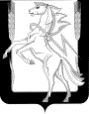 Совет депутатов Саккуловского сельского поселенияСосновского муниципального района Челябинской областишестого созыва Р Е Ш Е Н И Е От «____»  ___________ 2021 года № ___О внесении изменений в решениеСовета депутатов Саккуловского сельского поселения от 25.12.2020 г. № 12«О бюджете Саккуловского сельского поселения на 2021 и плановый период 2022 и 2023 годов»            В соответствии с Бюджетным кодексом Российской Федерации, Федеральным законом «Об общих принципах организации местного самоуправления в Российской Федерации», Уставом Саккуловского сельского поселения, Положением о бюджетном процессе в Саккуловском сельском поселении Совет  депутатов Саккуловского сельского поселения шестого созыва РЕШАЕТ:     1.Внести в решение Совета депутатов Саккуловского сельского поселения от 25.12.2020. № 12 «О бюджете Саккуловского сельского поселения на 2021 и плановый период 2022 и 2023 годов» следующие изменения:       1) В статье 1. Основные характеристики бюджета Саккуловского сельского поселения на 2020 год:           в пункте 1:  цифры «14 889 852,00» заменить цифрами «20 199 635,64»           в пункте 2:  цифры «14 889 852,00» заменить цифрами «21 131 106,86»            в пункте 3: цифры «0,00» заменить цифрами «931 471,22» дефицит бюджета.2)  Приложение 4 «Распределение бюджетных ассигнований по разделам, подразделам целевым статьям и группам видом расходов классификации расходов бюджета на 2021 год» изложить в  новой редакции (приложение 4 к настоящему Решению).3)  Приложение 6 «Ведомственная структура расходов бюджета Саккуловского сельского поселения» изложить в новой редакции (приложение 6 к настоящему Решению).         2. Настоящее  решение вступает в силу со дня его принятия.       3. Направить настоящее решение главе Саккуловского сельского поселения для подписания.Глава  Саккуловскогосельского поселения                            				Т.В.Абрарова   Председатель Совета депутатовСаккуловского сельского поселения				Н.З.ГизатуллинаПриложение № 4                                                                                          к решению Совета депутатов Саккуловского                             сельского поселения  от 25 декабря  2020г.№ 12                                                                                           "О бюджете  на 2021 год и на плановый период 2022 и 2023 годов"                                                                                  Приложение № 4                                                                                          к решению Совета депутатов Саккуловского                             сельского поселения  от 25 декабря  2020г.№ 12                                                                                           "О бюджете  на 2021 год и на плановый период 2022 и 2023 годов"                                                                                  Приложение № 4                                                                                          к решению Совета депутатов Саккуловского                             сельского поселения  от 25 декабря  2020г.№ 12                                                                                           "О бюджете  на 2021 год и на плановый период 2022 и 2023 годов"                                                                                  Приложение № 4                                                                                          к решению Совета депутатов Саккуловского                             сельского поселения  от 25 декабря  2020г.№ 12                                                                                           "О бюджете  на 2021 год и на плановый период 2022 и 2023 годов"                                                                                  Приложение № 4                                                                                          к решению Совета депутатов Саккуловского                             сельского поселения  от 25 декабря  2020г.№ 12                                                                                           "О бюджете  на 2021 год и на плановый период 2022 и 2023 годов"                                                                                  Приложение № 4                                                                                          к решению Совета депутатов Саккуловского                             сельского поселения  от 25 декабря  2020г.№ 12                                                                                           "О бюджете  на 2021 год и на плановый период 2022 и 2023 годов"                                                                                  Распределение бюджетных ассигнований бюджета Саккуловского сельского поселения  по разделам, подразделам, целевым статьям, группам и подгруппам видов расходов классификации расходов бюджета на 2021 год Распределение бюджетных ассигнований бюджета Саккуловского сельского поселения  по разделам, подразделам, целевым статьям, группам и подгруппам видов расходов классификации расходов бюджета на 2021 год Распределение бюджетных ассигнований бюджета Саккуловского сельского поселения  по разделам, подразделам, целевым статьям, группам и подгруппам видов расходов классификации расходов бюджета на 2021 год Распределение бюджетных ассигнований бюджета Саккуловского сельского поселения  по разделам, подразделам, целевым статьям, группам и подгруппам видов расходов классификации расходов бюджета на 2021 год Распределение бюджетных ассигнований бюджета Саккуловского сельского поселения  по разделам, подразделам, целевым статьям, группам и подгруппам видов расходов классификации расходов бюджета на 2021 год Распределение бюджетных ассигнований бюджета Саккуловского сельского поселения  по разделам, подразделам, целевым статьям, группам и подгруппам видов расходов классификации расходов бюджета на 2021 год Распределение бюджетных ассигнований бюджета Саккуловского сельского поселения  по разделам, подразделам, целевым статьям, группам и подгруппам видов расходов классификации расходов бюджета на 2021 год НаименованиеКод функциональной классификацииПЛАНразделподразделцелевая статьявид расходоввид расходовОбщегосударственные вопросы01006 938 566,43Функционирование высшего должностного лица субъекта Российской Федерации и муниципального образования0102618 450,00Расходы общегосударственного характера0102618 450,00Глава муниципального образования010299 0 00 20300618 450,00Фонд оплаты труда государственных (муниципальных) органов и взносы по обязательному социальному страхованию010299 0 00 20300121121475 000,00010299 0 00 20300129129143 450,00Центральный аппарат (местный бюджет)01045 776 652,18Финансовое обеспечение выполнения функций государственными органами01 0499 0 00 204005 714 652,18Фонд оплаты труда государственных (муниципальных) органов и взносы по обязательному социальному страхованию010499 0 00 204001211212 412 500,00010499 0 00 20400129129728 575,00Закупка товаров, работ, услуг в сфере информационно-коммуникационных услуг010499 0 00 20400242242598 577,18Прочая закупка товаров, работ и услуг для обеспечения государственных (муниципальных) нужд010499 0 00 204002442441 735 000,00Прочая закупка товаров, работ и услуг для обеспечения государственных (муниципальных) нужд010499 0 00 20400247247240 000,00Уплата налога на имущество организаций, земельного и транспортного налогов010462 000,00Уплата налога на имущество организаций и земельного налога010499 0 00 204008518512 000,00Уплата прочих налогов, сборов и иных платежей010499 0 00 2040085285250 000,00Уплата пеней, штрафов010499 0 00 2040085385310 000,00Обеспечение проведения выборов и референдумов0107150 000,00Расходы общегосударственного характера010799 0 00 20004150 000,00Проведение выборов в представительные органы муниципального образования010799 0 00 20004150 000,00Иные выплаты, за исключением фонда оплаты труда государственных (муниципальных) органов, лицам, привлекаемым согласно законодательству для выполнения отдельных полномочий010799 0 00 20004880880150 000,00Другие общегосударственные вопросы0113393 464,25Иные межбюджетные трансферты местным бюджетам01135 590,00Реализация переданных полномочий сельских поселений по организации процедуры закупок в части в части определения поставщиков(подрядчиков, исполнителей) для обеспечения муниципальных нужд011399 0 00 000303 416,00Межбюджетные  трансферты передаваемые из бюджета поселений в бюджет муниципальных районов на осуществление части полномочий по решению вопросов местного значения в соответствии с заключенными соглашениями011399 0 00 000305405403 416,00Реализация переданных полномочий муниципального района на осуществление мер по противодействию коррупции в границах поселений011399 0 00 117002 174,00Прочая закупка товаров, работ и услуг для обеспечения государственных (муниципальных) нужд011399 0 00 117002442442 174,00Расходы общегосударственного характера011399 0 00 00000387 874,25Финансовое обеспечение выполнения функций государственной власти011399 0 00 20400387 874,25Прочая закупка товаров, работ и услуг для обеспечения государственных (муниципальных) нужд011399 0 00 20400244244387 874,25Национальная оборона0200226 671,00Мобилизационная и вневойсковая подготовка0203226 671,00Субвенции местным бюджетам для финансового обеспечения расходных обязательств муниципальных образований, возникающих при выполнении государственных полномочий Российской Федерации, субъектов Российской Федерации, переданных для осуществления органам местного самоуправления в установленном порядке0203226 671,00Осуществление первичного воинского учета на территориях, где отсутствуют военные комиссариаты020399 0 00 51180226 671,00Фонд оплаты труда государственных (муниципальных) органов и взносы по обязательному социальному страхованию020399 0 00 51180121121167 500,00020399 0 00 5118012912959 171,00Прочая закупка товаров, работ и услуг для обеспечения государственных (муниципальных) нужд020399 0 00 51180244244Национальная безопасность и правоохранительная деятельность03001 512 276,42Защита населения и территории от последствий чрезвычайных ситуаций природного и техногенного характера , гражданская оборона0309151 157,75Предупреждение и ликвидация последствий чрезвычайных ситуаций в границах поселений030999 0 00 20000151 157,75Проведение противоаварийных и противопожарных мероприятий030999 0 00 24600244244151 157,75Обеспечение первичных мер  пожарной безопасности в части создания условий для организации добровольной пожарной охраны.03101 361 118,67Прочая закупка товаров, работ и услуг для обеспечения государственных (муниципальных) нужд031099 0 00 24600244244827 368,67Обеспечение первичных мер  пожарной безопасности в части создания условий для организации добровольной пожарной охраны.031099 0 00 46020533 750,00Прочая закупка товаров, работ и услуг для обеспечения государственных (муниципальных) нужд031099 0 00 46020244244533 750,00Национальная экономика04003 691 360,07Дорожное хозяйство (дорожные фонды)04093 325 400,07Иные межбюджетные трансферты местным бюджетам04091 674 910,54Реализация переданных полномочий муниципального района по дорожной деятельности в отношении автомобильных дорог местного значения в границах населенных пунктов и обеспечение безопасности дорожного движения040999 0 00 112001 674 910,54Прочая закупка товаров, работ и услуг для обеспечения государственных (муниципальных) нужд040999 0 00 112002442441 674 910,54Иные расходы на реализацию отраслевых мероприятий04091 650 489,53Прочая закупка товаров, работ и услуг для обеспечения государственных (муниципальных) нужд04 0999 0 00 600202442441 650 489,53Расходы общегосударственного характера0412365 960,00Мероприятия по землеустройству и землепользованию041299 0 00 04030315 960,00Прочая закупка товаров, работ и услуг для обеспечения государственных (муниципальных) нужд041299 0 00 04030244244315 960,00Оценка недвижимости, признание прав и регулирование отношений по государственной и муниципальной собственности041299 0 00 8225050 000,00Прочая закупка товаров, работ и услуг для обеспечения государственных (муниципальных) нужд041299 0 00 8225024424450 000,00Жилищное хозяйство050185 770,00Иные межбюджетные трансферты местным бюджетам050135 770,00Реализация переданных полномочий муниципального района по обеспечению проживающих в поселении и нуждающихся в жилых помещениях малоимущих граждан жилыми помещениями, осуществлению муниципального жилищного контроля, а также иных полномочий органов местного самоуправления в соответствии с жилищным законодательством050199 0 00 1130035 770,00Прочая закупка товаров, работ и услуг для обеспечения государственных (муниципальных) нужд050199 0 00 1130024424435 770,00Иные расходы на реализацию отраслевых мероприятий050150 000,00Прочие мероприятия в области жилищного хозяйства050199 0 00 0353050 000,00Прочая закупка товаров, работ и услуг для обеспечения государственных (муниципальных) нужд050199 0 00 0353024424450 000,00Коммунальное хозяйство05022 747 587,45Иные межбюджетные трансферты местным бюджетам05021 957 009,00Реализация переданных полномочий муниципального района на организацию в границах поселения электро-,тепло-,газо-, и водоснабжения населения, водоотведения, снабжения населения топливом в пределах полномочий, установленных законодательством Российской Федерации050299 0 00 111001 957 009,00Закупка товаров, работ, услуг в целях капитального ремонта государственного (муниципального) имущества050299 0 00 04060244244790 578,45Благоустройство05034 022 544,07Иные межбюджетные трансферты местным бюджетам0503464 250,00Реализация переданных полномочий муниципального района на организацию сбора и вывоза бытовых отходов и мусора050399 0 00 11400352 214,00Прочая закупка товаров, работ и услуг для обеспечения государственных (муниципальных) нужд050399 0 00 11400244244352 214,00Реализация переданных полномочий муниципального района на организацию ритуальных услуг и содержание мест захоронения050399 0 00 11500112 036,00Прочая закупка товаров, работ и услуг для обеспечения государственных (муниципальных) нужд050399 0 00 11500244244112 036,00Уличное освещение050399 0 00 603101 764 871,48Закупка товаров, работ, услуг в целях капитального ремонта государственного (муниципального) имущества050399 0 00 6031024324359 770,00Закупка товаров, работ, услуг в целях капитального ремонта государственного (муниципального) имущества050399 0 00 60310244244451 348,63Закупка товаров, работ, услуг в целях капитального ремонта государственного (муниципального) имущества050399 0 00 603102472471 253 752,85Прочие мероприятия по благоустройству поселения050399 0 00 603501 793 422,59Закупка товаров, работ, услуг в целях капитального ремонта государственного (муниципального) имущества050399 0 00 603502442441 793 422,59Строительство газопроводов и газовых сетей05050,00Бюджетные инвестиции в объекты капитального строительства государственной (муниципальной) собственности 050599 0 00 000404144140,0006 051 133 298,970605990G2S31202442441 133 298,97Социальная политика1100425 370,00Реализация иных государственных функций в области социальной политики100399 0 0012750425 370,00Выплаты единовременного социального пособия гражданам, находящимся в трудной жизненной ситуации (Пособия, компенсации и иные социальные выплаты гражданам, кроме публичных нормативных обязательств)100399 0 0012750425 370,00Иные социальные пенсии. Доплаты100399 0 0012750321321425 370,00Физическая культура и спорт1100347 662,45Иные расходы на реализацию отраслевых мероприятий1102347 662,45Организация и проведение мероприятий в сфере физической культуры и спорта110299 0 00 71050244244331 389,30Организация и проведение мероприятий в сфере физической культуры и спорта110299 0 00 7105024724716 273,15ВСЕГО21 131 106,86Приложение № 6                                                                                          к решению Совета депутатов Саккуловского                             сельского поселения  от 25 декабря  2020г.№ 12                                                                                           "О бюджете  на 2021 год и на плановый период 2022 и 2023 годов"                                                                                  Приложение № 6                                                                                          к решению Совета депутатов Саккуловского                             сельского поселения  от 25 декабря  2020г.№ 12                                                                                           "О бюджете  на 2021 год и на плановый период 2022 и 2023 годов"                                                                                  Приложение № 6                                                                                          к решению Совета депутатов Саккуловского                             сельского поселения  от 25 декабря  2020г.№ 12                                                                                           "О бюджете  на 2021 год и на плановый период 2022 и 2023 годов"                                                                                  Приложение № 6                                                                                          к решению Совета депутатов Саккуловского                             сельского поселения  от 25 декабря  2020г.№ 12                                                                                           "О бюджете  на 2021 год и на плановый период 2022 и 2023 годов"                                                                                  Приложение № 6                                                                                          к решению Совета депутатов Саккуловского                             сельского поселения  от 25 декабря  2020г.№ 12                                                                                           "О бюджете  на 2021 год и на плановый период 2022 и 2023 годов"                                                                                  Ведомственная структура расходов бюджета Саккуловского сельского поселения на 2021 гВедомственная структура расходов бюджета Саккуловского сельского поселения на 2021 гВедомственная структура расходов бюджета Саккуловского сельского поселения на 2021 гВедомственная структура расходов бюджета Саккуловского сельского поселения на 2021 гВедомственная структура расходов бюджета Саккуловского сельского поселения на 2021 гВедомственная структура расходов бюджета Саккуловского сельского поселения на 2021 гВедомственная структура расходов бюджета Саккуловского сельского поселения на 2021 гВедомственная структура расходов бюджета Саккуловского сельского поселения на 2021 гВедомственная структура расходов бюджета Саккуловского сельского поселения на 2021 гНаименованиеКод функциональной классификацииКод функциональной классификацииКод функциональной классификацииКод функциональной классификацииПЛАННаименованиеразделподразделцелевая статьявид расходовПЛАНОбщегосударственные вопросы91001006 938 566,43Функционирование высшего должностного лица субъекта Российской Федерации и муниципального образования9100102618 450,00Расходы общегосударственного характера9100102618 450,00Глава муниципального образования910010299 0 00 20300618 450,00Фонд оплаты труда государственных (муниципальных) органов и взносы по обязательному социальному страхованию910010299 0 00 20300121475 000,00910010299 0 00 20300129143 450,00Центральный аппарат (местный бюджет)91001045 776 652,18Финансовое обеспечение выполнения функций государственными органами91001 0499 0 00 204005 714 652,18Фонд оплаты труда государственных (муниципальных) органов и взносы по обязательному социальному страхованию910010499 0 00 204001212 412 500,00910010499 0 00 20400129728 575,00Закупка товаров, работ, услуг в сфере информационно-коммуникационных услуг910010499 0 00 20400242598 577,18Прочая закупка товаров, работ и услуг для обеспечения государственных (муниципальных) нужд910010499 0 00 204002441 735 000,00Прочая закупка товаров, работ и услуг для обеспечения государственных (муниципальных) нужд910010499 0 00 20400247240 000,00Уплата налога на имущество организаций, земельного и транспортного налогов910010462 000,00Уплата налога на имущество организаций и земельного налога910010499 0 00 204008512 000,00Уплата прочих налогов, сборов и иных платежей910010499 0 00 2040085250 000,00Уплата пеней, штрафов910010499 0 00 2040085310 000,00Обеспечение проведения выборов и референдумов9100107150 000,00Расходы общегосударственного характера910010799 0 00 20004150 000,00Проведение выборов в представительные органы муниципального образования910010799 0 00 20004150 000,00Иные выплаты, за исключением фонда оплаты труда государственных (муниципальных) органов, лицам, привлекаемым согласно законодательству для выполнения отдельных полномочий910010799 0 00 20004880150 000,00Другие общегосударственные вопросы9100113393 464,25Иные межбюджетные трансферты местным бюджетам91001135 590,00Реализация переданных полномочий сельских поселений по организации процедуры закупок в части в части определения поставщиков(подрядчиков, исполнителей) для обеспечения муниципальных нужд910011399 0 00 000303 416,00Межбюджетные  трансферты передаваемые из бюджета поселений в бюджет муниципальных районов на осуществление части полномочий по решению вопросов местного значения в соответствии с заключенными соглашениями910011399 0 00 000305403 416,00Реализация переданных полномочий муниципального района на осуществление мер по противодействию коррупции в границах поселений910011399 0 00 117002 174,00Прочая закупка товаров, работ и услуг для обеспечения государственных (муниципальных) нужд910011399 0 00 117002442 174,00Расходы общегосударственного характера910011399 0 00 00000387 874,25Финансовое обеспечение выполнения функций государственной власти910011399 0 00 20400387 874,25Прочая закупка товаров, работ и услуг для обеспечения государственных (муниципальных) нужд910011399 0 00 20400244387 874,25Национальная оборона9100200226 671,00Мобилизационная и вневойсковая подготовка9100203226 671,00Субвенции местным бюджетам для финансового обеспечения расходных обязательств муниципальных образований, возникающих при выполнении государственных полномочий Российской Федерации, субъектов Российской Федерации, переданных для осуществления органам местного самоуправления в установленном порядке9100203226 671,00Осуществление первичного воинского учета на территориях, где отсутствуют военные комиссариаты910020399 0 00 51180226 671,00Фонд оплаты труда государственных (муниципальных) органов и взносы по обязательному социальному страхованию910020399 0 00 51180121167 500,00910020399 0 00 5118012959 171,00Прочая закупка товаров, работ и услуг для обеспечения государственных (муниципальных) нужд910020399 0 00 51180244Национальная безопасность и правоохранительная деятельность91003001 512 276,42Защита населения и территории от последствий чрезвычайных ситуаций природного и техногенного характера , гражданская оборона9100309151 157,75Предупреждение и ликвидация последствий чрезвычайных ситуаций в границах поселений910030999 0 00 20000151 157,75Проведение противоаварийных и противопожарных мероприятий910030999 0 00 24600244151 157,75Обеспечение первичных мер  пожарной безопасности в части создания условий для организации добровольной пожарной охраны.91003101 361 118,67Обеспечение первичных мер пожарной безопасности.910031099 0 00 24600827 368,67Прочая закупка товаров, работ и услуг для обеспечения государственных (муниципальных) нужд910031099 0 00 24600244827 368,67Обеспечение первичных мер  пожарной безопасности в части создания условий для организации добровольной пожарной охраны.910031099 0 00 46020533 750,00Прочая закупка товаров, работ и услуг для обеспечения государственных (муниципальных) нужд910031099 0 00 46020244533 750,00Национальная экономика91004003 691 360,07Дорожное хозяйство (дорожные фонды)91004093 325 400,07Иные межбюджетные трансферты местным бюджетам91004091 674 910,54Реализация переданных полномочий муниципального района по дорожной деятельности в отношении автомобильных дорог местного значения в границах населенных пунктов и обеспечение безопасности дорожного движения910040999 0 00 112001 674 910,54Прочая закупка товаров, работ и услуг для обеспечения государственных (муниципальных) нужд910040999 0 00 112002441 674 910,54Иные расходы на реализацию отраслевых мероприятий91004091 650 489,53Прочая закупка товаров, работ и услуг для обеспечения государственных (муниципальных) нужд91004 0999 0 00 600202441 650 489,53Другие  вопросы в области национальной  экономики9100412365 960,00Расходы общегосударственного характера9100412365 960,00Мероприятия по землеустройству и землепользованию910041299 0 00 04030315 960,00Прочая закупка товаров, работ и услуг для обеспечения государственных (муниципальных) нужд910041299 0 00 04030244315 960,00Оценка недвижимости, признание прав и регулирование отношений по государственной и муниципальной собственности910041299 0 00 8225050 000,00Прочая закупка товаров, работ и услуг для обеспечения государственных (муниципальных) нужд910041299 0 00 8225024450 000,00Жилищно-коммунальное хозяйство91005006 855 901,52Жилищное хозяйство910050185 770,00Иные межбюджетные трансферты местным бюджетам910050135 770,00Реализация переданных полномочий муниципального района по обеспечению проживающих в поселении и нуждающихся в жилых помещениях малоимущих граждан жилыми помещениями, осуществлению муниципального жилищного контроля, а также иных полномочий органов местного самоуправления в соответствии с жилищным законодательством910050199 0 00 1130035 770,00Прочая закупка товаров, работ и услуг для обеспечения государственных (муниципальных) нужд910050199 0 00 1130024435 770,00Иные расходы на реализацию отраслевых мероприятий910050150 000,00Прочие мероприятия в области жилищного хозяйства910050199 0 00 0353050 000,00Прочая закупка товаров, работ и услуг для обеспечения государственных (муниципальных) нужд910050199 0 00 0353024450 000,00Коммунальное хозяйство91005022 747 587,45Иные межбюджетные трансферты местным бюджетам91005021 957 009,00Реализация переданных полномочий муниципального района на организацию в границах поселения электро-,тепло-,газо-, и водоснабжения населения, водоотведения, снабжения населения топливом в пределах полномочий, установленных законодательством Российской Федерации910050299 0 00 111001 957 009,00Закупка товаров, работ, услуг в целях капитального ремонта государственного (муниципального) имущества910050299 0 00 111002441 957 009,00Иные расходы на реализацию отраслевых мероприятий9100502790 578,45Модернизация, реконструкция, капитальный ремонт и строительство котельных, систем водоснабжения, водоотведения, систем электроснабжения, теплоснабжения, включая центральные тепловые пункты910050299 0 00 04060790 578,45Закупка товаров, работ, услуг в целях капитального ремонта государственного (муниципального) имущества910Благоустройство91005034 022 544,07Иные межбюджетные трансферты местным бюджетам9100503464 250,00Реализация переданных полномочий муниципального района на организацию сбора и вывоза бытовых отходов и мусора910050399 0 00 11400352 214,00Прочая закупка товаров, работ и услуг для обеспечения государственных (муниципальных) нужд910050399 0 00 11400244352 214,00Реализация переданных полномочий муниципального района на организацию ритуальных услуг и содержание мест захоронения910050399 0 00 11500112 036,00Прочая закупка товаров, работ и услуг для обеспечения государственных (муниципальных) нужд910050399 0 00 11500244112 036,00Иные расходы на реализацию отраслевых мероприятий91005033 558 294,07Уличное освещение910050399 0 00 603101 764 871,48Закупка товаров, работ, услуг в целях капитального ремонта государственного (муниципального) имущества910050399 0 00 6031024359 770,00Закупка товаров, работ, услуг в целях капитального ремонта государственного (муниципального) имущества910050399 0 00 60310244451 348,63Закупка товаров, работ, услуг в целях капитального ремонта государственного (муниципального) имущества910050399 0 00 603102471 253 752,85Прочие мероприятия по благоустройству поселения910050399 0 00 603501 793 422,59Закупка товаров, работ, услуг в целях капитального ремонта государственного (муниципального) имущества910050399 0 00 603502441 793 422,59Строительство газопроводов и газовых сетей91005050,00Бюджетные инвестиции в объекты капитального строительства государственной (муниципальной) собственности 910050599 0 00 000404140,0091006 051 133 298,979100605990G2S31202441 133 298,97Социальная политика9101100425 370,00Реализация иных государственных функций в области социальной политики910100399 0 0012750425 370,00Выплаты единовременного социального пособия гражданам, находящимся в трудной жизненной ситуации (Пособия, компенсации и иные социальные выплаты гражданам, кроме публичных нормативных обязательств)910100399 0 0012750425 370,00Иные социальные пенсии. Доплаты910100399 0 0012750321425 370,00Физическая культура и спорт9101100347 662,45Иные расходы на реализацию отраслевых мероприятий9101102347 662,45Организация и проведение мероприятий в сфере физической культуры и спорта910110299 0 00 71050244331 389,30Организация и проведение мероприятий в сфере физической культуры и спорта910110299 0 00 7105024716 273,15ВСЕГО21 131 106,86